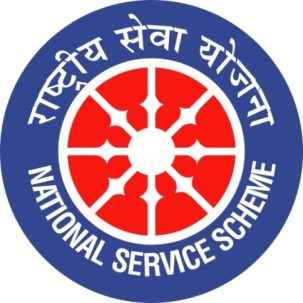 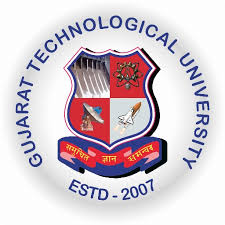 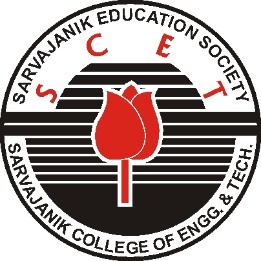 GUJARAT TECHNOLOGY UNIVERSITYNATIONAL SERVICE SCHEMESarvajanik College of Engineering & TechnologyA Report on                                                            Fit India Movement  on  29th August 2019 NSS Unit Name/College Name:  Sarvajanik College of Engineering & Technology                Event NAME:              Fit India Movement                Event Date, Time and Location:   29th  August  2019  [SCETA Report on Fit India Movement Fit India Movement is a nation-wide movement to encourage people to remain healthy and fit by including physical activities and sports in their daily lives. “Fit  India Movement” initiated  by Ministry of  Youth Affairs and Sports to celebrate National sports Day. It was launched by our honorable Prime Minister Shri. Narendra Modi at Indira Gandhi Stadium in New Delhi on 29 August 2019.                                                                                   We celebrated the National Sports day    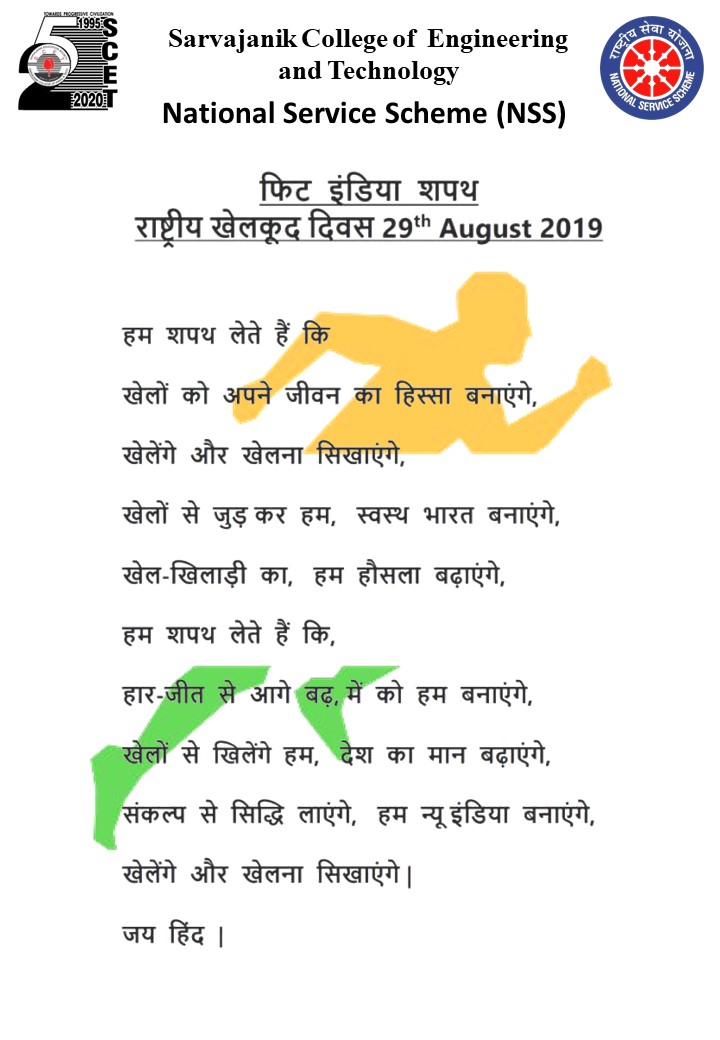                                                                         by taking the pledge to be fit and                                                                         make the India fit.                                                                        With the great support of HODs and                                                                         faculty members, students of all the                                                                          departments had enthusiastically                                                                          taken the pledge. Faculty members                                                                         also committed to be fit by signing on                                                                         the pledge.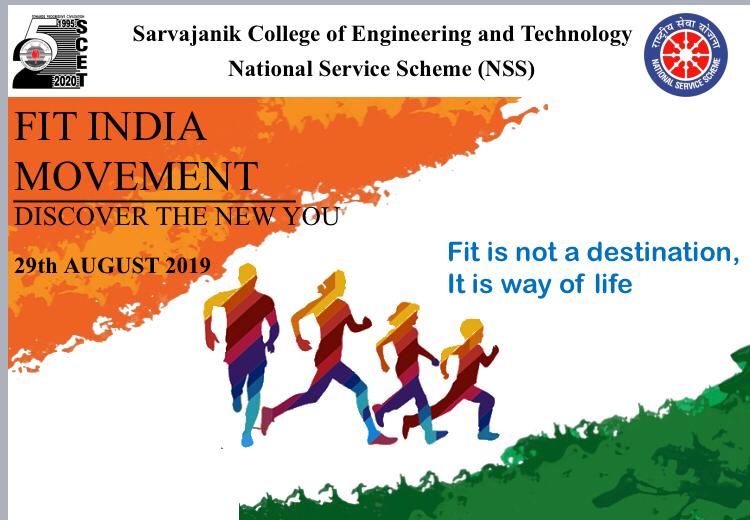 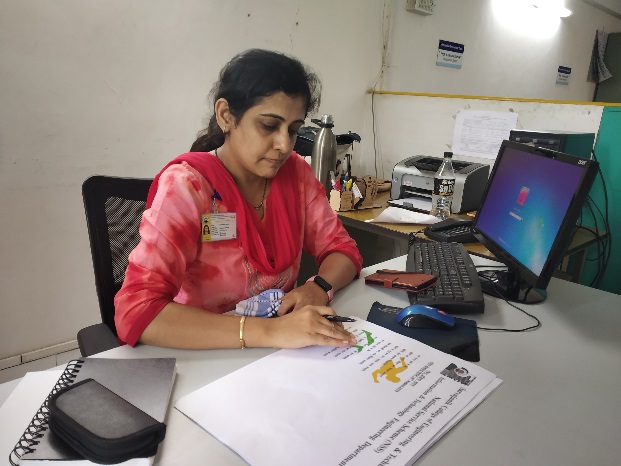 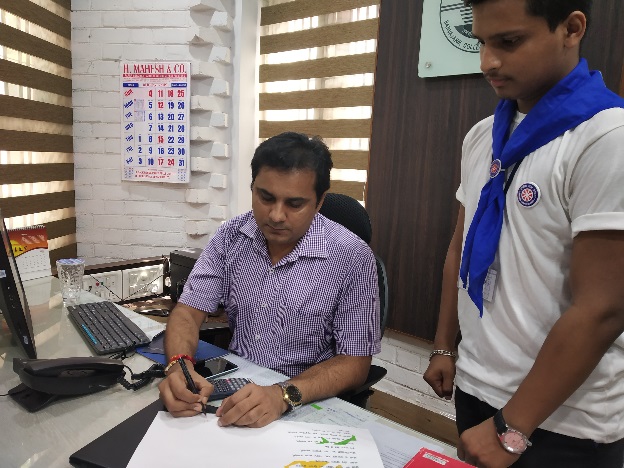 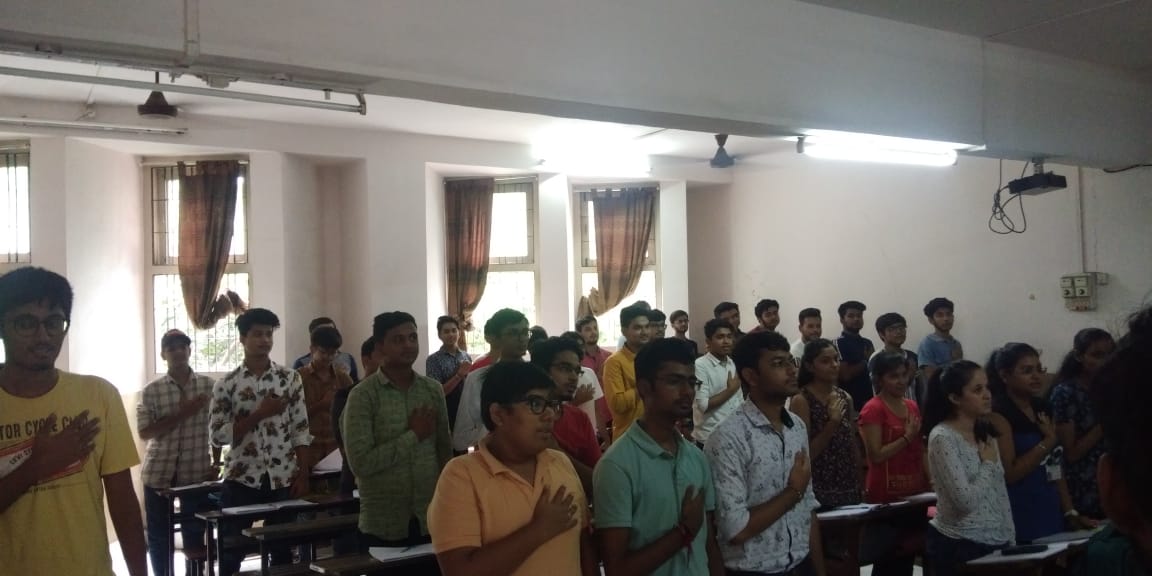 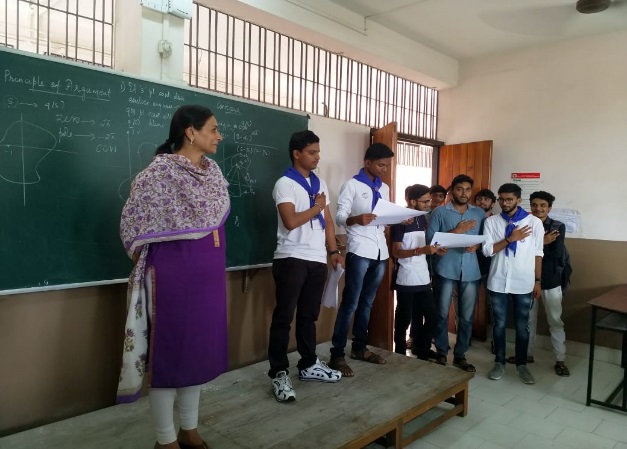 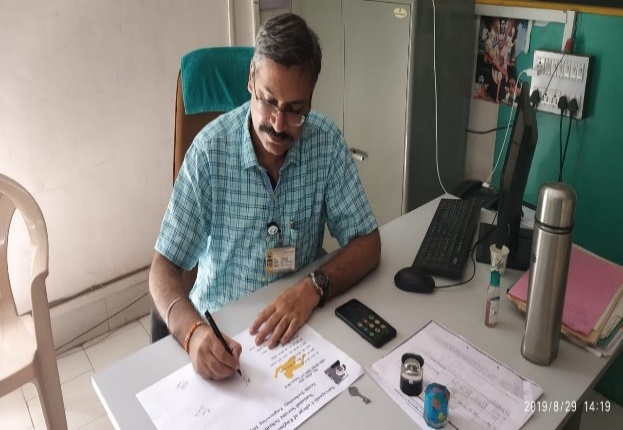 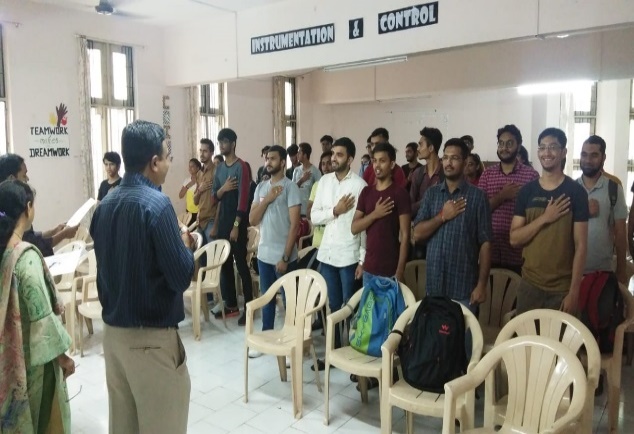 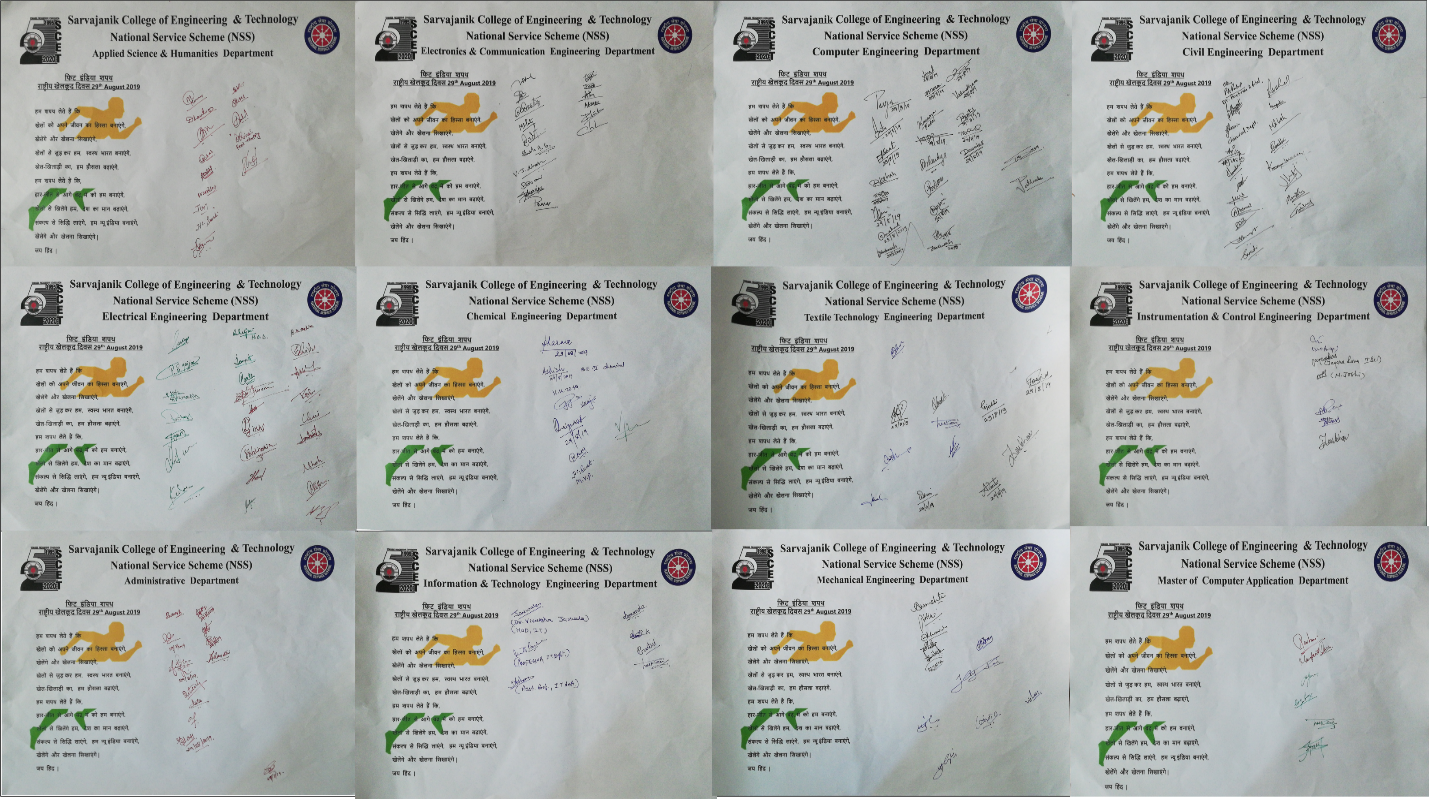 AcknowledgementWe extend our sincere thanks to our principal, Dr. Hiren Patel for his constant support and motivation in facilitating such activities.We are very much thankful to managing trustees and office bearers of the Sarvajanik Education Society for their support.We thank one and all for their direct or indirect support.Prof. Niket Shastri                                                               Prof. (Dr.) Keyur Rana                    NSS Program Officer                                                          DEAN, SAWCSCET                                                                                     SCET